ТЕХНОЛОГИЧЕСКАЯ КАРТА УРОКАпо теме: «Лист, его строение и значение»ТЕХНОЛОГИЧЕСКАЯ КАРТА УРОКАпо теме: «Лист, его строение и значение»ТЕХНОЛОГИЧЕСКАЯ КАРТА УРОКАпо теме: «Лист, его строение и значение»ТЕХНОЛОГИЧЕСКАЯ КАРТА УРОКАпо теме: «Лист, его строение и значение»ТЕХНОЛОГИЧЕСКАЯ КАРТА УРОКАпо теме: «Лист, его строение и значение»ТЕХНОЛОГИЧЕСКАЯ КАРТА УРОКАпо теме: «Лист, его строение и значение»ТЕХНОЛОГИЧЕСКАЯ КАРТА УРОКАпо теме: «Лист, его строение и значение»Предметная область: БиологияПредметная область: БиологияПредметная область: БиологияПредметная область: БиологияПредметная область: БиологияПредметная область: БиологияПредметная область: БиологияКласс: 6 классКласс: 6 классКласс: 6 классКласс: 6 классКласс: 6 классКласс: 6 классКласс: 6 класс1.Цель урока: формирование у учащихся знаний о листе как функционально важной боковой части побега.1.Цель урока: формирование у учащихся знаний о листе как функционально важной боковой части побега.1.Цель урока: формирование у учащихся знаний о листе как функционально важной боковой части побега.1.Цель урока: формирование у учащихся знаний о листе как функционально важной боковой части побега.1.Цель урока: формирование у учащихся знаний о листе как функционально важной боковой части побега.1.Цель урока: формирование у учащихся знаний о листе как функционально важной боковой части побега.1.Цель урока: формирование у учащихся знаний о листе как функционально важной боковой части побега.2.Тип урока: урок открытия новых знаний.2.Тип урока: урок открытия новых знаний.2.Тип урока: урок открытия новых знаний.2.Тип урока: урок открытия новых знаний.2.Тип урока: урок открытия новых знаний.2.Тип урока: урок открытия новых знаний.2.Тип урока: урок открытия новых знаний.3.Ресурсы:ПрезентацияВидеоурок «Внешнее строение листа»: https://youtu.be/d5ceb0ezRXkВидеоурок «Клеточное строение листа»: https://youtu.be/BCvIEfIZ_FYОбразовательная платформа «Сберкласс»: https://sberclass.ru/3.Ресурсы:ПрезентацияВидеоурок «Внешнее строение листа»: https://youtu.be/d5ceb0ezRXkВидеоурок «Клеточное строение листа»: https://youtu.be/BCvIEfIZ_FYОбразовательная платформа «Сберкласс»: https://sberclass.ru/3.Ресурсы:ПрезентацияВидеоурок «Внешнее строение листа»: https://youtu.be/d5ceb0ezRXkВидеоурок «Клеточное строение листа»: https://youtu.be/BCvIEfIZ_FYОбразовательная платформа «Сберкласс»: https://sberclass.ru/3.Ресурсы:ПрезентацияВидеоурок «Внешнее строение листа»: https://youtu.be/d5ceb0ezRXkВидеоурок «Клеточное строение листа»: https://youtu.be/BCvIEfIZ_FYОбразовательная платформа «Сберкласс»: https://sberclass.ru/3.Ресурсы:ПрезентацияВидеоурок «Внешнее строение листа»: https://youtu.be/d5ceb0ezRXkВидеоурок «Клеточное строение листа»: https://youtu.be/BCvIEfIZ_FYОбразовательная платформа «Сберкласс»: https://sberclass.ru/3.Ресурсы:ПрезентацияВидеоурок «Внешнее строение листа»: https://youtu.be/d5ceb0ezRXkВидеоурок «Клеточное строение листа»: https://youtu.be/BCvIEfIZ_FYОбразовательная платформа «Сберкласс»: https://sberclass.ru/3.Ресурсы:ПрезентацияВидеоурок «Внешнее строение листа»: https://youtu.be/d5ceb0ezRXkВидеоурок «Клеточное строение листа»: https://youtu.be/BCvIEfIZ_FYОбразовательная платформа «Сберкласс»: https://sberclass.ru/4.Учебные материалы и техническое обеспечение:Планшеты с доступом к сети Интернет;учебные материалы с образовательных сайтов;учебник.4.Учебные материалы и техническое обеспечение:Планшеты с доступом к сети Интернет;учебные материалы с образовательных сайтов;учебник.4.Учебные материалы и техническое обеспечение:Планшеты с доступом к сети Интернет;учебные материалы с образовательных сайтов;учебник.4.Учебные материалы и техническое обеспечение:Планшеты с доступом к сети Интернет;учебные материалы с образовательных сайтов;учебник.4.Учебные материалы и техническое обеспечение:Планшеты с доступом к сети Интернет;учебные материалы с образовательных сайтов;учебник.4.Учебные материалы и техническое обеспечение:Планшеты с доступом к сети Интернет;учебные материалы с образовательных сайтов;учебник.4.Учебные материалы и техническое обеспечение:Планшеты с доступом к сети Интернет;учебные материалы с образовательных сайтов;учебник.5.Методики проведения:проблемное обучение, смешанное обучение.5.Методики проведения:проблемное обучение, смешанное обучение.5.Методики проведения:проблемное обучение, смешанное обучение.5.Методики проведения:проблемное обучение, смешанное обучение.5.Методики проведения:проблемное обучение, смешанное обучение.5.Методики проведения:проблемное обучение, смешанное обучение.5.Методики проведения:проблемное обучение, смешанное обучение.6.Межпредметные связи: ИКТ6.Межпредметные связи: ИКТ6.Межпредметные связи: ИКТ6.Межпредметные связи: ИКТ6.Межпредметные связи: ИКТ6.Межпредметные связи: ИКТ6.Межпредметные связи: ИКТ7. Планируемые результаты:Предметные результаты:Учащиеся должны знать:внешнее и внутреннее строение листа, его функции, взаимосвязи строения и функций листа.Учащиеся должны уметь:уметь объяснять роль листа в жизни растения, его значение в природе.Основные понятия. Лист. Листовая пластинка. Черешок. Жилки. Устьице. Газообмен. Испарение. Фотосинтез. Листопад. Видоизменение листа.Метапредметные результаты: Регулятивные УУД:умение самостоятельно обнаруживать и формировать учебную проблему, определять цель учебной деятельности, умение планировать свою работу при выполнении заданий учителя.Познавательные УУД:умения осуществлять поиск нужной информации; выделять главное в тексте; структурировать учебный материал; грамотно формулировать вопросы. Коммуникативные УУД:устанавливать рабочие отношения, эффективно сотрудничать и способствовать продуктивной кооперации. Личностные результаты:личностные представления о ценности растений, осознание их значимости в природе и для человечества;приобщение к экологической культуре на основе понимания важной роли листа и фотосинтеза для существования всего живого на нашей планете.7. Планируемые результаты:Предметные результаты:Учащиеся должны знать:внешнее и внутреннее строение листа, его функции, взаимосвязи строения и функций листа.Учащиеся должны уметь:уметь объяснять роль листа в жизни растения, его значение в природе.Основные понятия. Лист. Листовая пластинка. Черешок. Жилки. Устьице. Газообмен. Испарение. Фотосинтез. Листопад. Видоизменение листа.Метапредметные результаты: Регулятивные УУД:умение самостоятельно обнаруживать и формировать учебную проблему, определять цель учебной деятельности, умение планировать свою работу при выполнении заданий учителя.Познавательные УУД:умения осуществлять поиск нужной информации; выделять главное в тексте; структурировать учебный материал; грамотно формулировать вопросы. Коммуникативные УУД:устанавливать рабочие отношения, эффективно сотрудничать и способствовать продуктивной кооперации. Личностные результаты:личностные представления о ценности растений, осознание их значимости в природе и для человечества;приобщение к экологической культуре на основе понимания важной роли листа и фотосинтеза для существования всего живого на нашей планете.7. Планируемые результаты:Предметные результаты:Учащиеся должны знать:внешнее и внутреннее строение листа, его функции, взаимосвязи строения и функций листа.Учащиеся должны уметь:уметь объяснять роль листа в жизни растения, его значение в природе.Основные понятия. Лист. Листовая пластинка. Черешок. Жилки. Устьице. Газообмен. Испарение. Фотосинтез. Листопад. Видоизменение листа.Метапредметные результаты: Регулятивные УУД:умение самостоятельно обнаруживать и формировать учебную проблему, определять цель учебной деятельности, умение планировать свою работу при выполнении заданий учителя.Познавательные УУД:умения осуществлять поиск нужной информации; выделять главное в тексте; структурировать учебный материал; грамотно формулировать вопросы. Коммуникативные УУД:устанавливать рабочие отношения, эффективно сотрудничать и способствовать продуктивной кооперации. Личностные результаты:личностные представления о ценности растений, осознание их значимости в природе и для человечества;приобщение к экологической культуре на основе понимания важной роли листа и фотосинтеза для существования всего живого на нашей планете.7. Планируемые результаты:Предметные результаты:Учащиеся должны знать:внешнее и внутреннее строение листа, его функции, взаимосвязи строения и функций листа.Учащиеся должны уметь:уметь объяснять роль листа в жизни растения, его значение в природе.Основные понятия. Лист. Листовая пластинка. Черешок. Жилки. Устьице. Газообмен. Испарение. Фотосинтез. Листопад. Видоизменение листа.Метапредметные результаты: Регулятивные УУД:умение самостоятельно обнаруживать и формировать учебную проблему, определять цель учебной деятельности, умение планировать свою работу при выполнении заданий учителя.Познавательные УУД:умения осуществлять поиск нужной информации; выделять главное в тексте; структурировать учебный материал; грамотно формулировать вопросы. Коммуникативные УУД:устанавливать рабочие отношения, эффективно сотрудничать и способствовать продуктивной кооперации. Личностные результаты:личностные представления о ценности растений, осознание их значимости в природе и для человечества;приобщение к экологической культуре на основе понимания важной роли листа и фотосинтеза для существования всего живого на нашей планете.7. Планируемые результаты:Предметные результаты:Учащиеся должны знать:внешнее и внутреннее строение листа, его функции, взаимосвязи строения и функций листа.Учащиеся должны уметь:уметь объяснять роль листа в жизни растения, его значение в природе.Основные понятия. Лист. Листовая пластинка. Черешок. Жилки. Устьице. Газообмен. Испарение. Фотосинтез. Листопад. Видоизменение листа.Метапредметные результаты: Регулятивные УУД:умение самостоятельно обнаруживать и формировать учебную проблему, определять цель учебной деятельности, умение планировать свою работу при выполнении заданий учителя.Познавательные УУД:умения осуществлять поиск нужной информации; выделять главное в тексте; структурировать учебный материал; грамотно формулировать вопросы. Коммуникативные УУД:устанавливать рабочие отношения, эффективно сотрудничать и способствовать продуктивной кооперации. Личностные результаты:личностные представления о ценности растений, осознание их значимости в природе и для человечества;приобщение к экологической культуре на основе понимания важной роли листа и фотосинтеза для существования всего живого на нашей планете.7. Планируемые результаты:Предметные результаты:Учащиеся должны знать:внешнее и внутреннее строение листа, его функции, взаимосвязи строения и функций листа.Учащиеся должны уметь:уметь объяснять роль листа в жизни растения, его значение в природе.Основные понятия. Лист. Листовая пластинка. Черешок. Жилки. Устьице. Газообмен. Испарение. Фотосинтез. Листопад. Видоизменение листа.Метапредметные результаты: Регулятивные УУД:умение самостоятельно обнаруживать и формировать учебную проблему, определять цель учебной деятельности, умение планировать свою работу при выполнении заданий учителя.Познавательные УУД:умения осуществлять поиск нужной информации; выделять главное в тексте; структурировать учебный материал; грамотно формулировать вопросы. Коммуникативные УУД:устанавливать рабочие отношения, эффективно сотрудничать и способствовать продуктивной кооперации. Личностные результаты:личностные представления о ценности растений, осознание их значимости в природе и для человечества;приобщение к экологической культуре на основе понимания важной роли листа и фотосинтеза для существования всего живого на нашей планете.7. Планируемые результаты:Предметные результаты:Учащиеся должны знать:внешнее и внутреннее строение листа, его функции, взаимосвязи строения и функций листа.Учащиеся должны уметь:уметь объяснять роль листа в жизни растения, его значение в природе.Основные понятия. Лист. Листовая пластинка. Черешок. Жилки. Устьице. Газообмен. Испарение. Фотосинтез. Листопад. Видоизменение листа.Метапредметные результаты: Регулятивные УУД:умение самостоятельно обнаруживать и формировать учебную проблему, определять цель учебной деятельности, умение планировать свою работу при выполнении заданий учителя.Познавательные УУД:умения осуществлять поиск нужной информации; выделять главное в тексте; структурировать учебный материал; грамотно формулировать вопросы. Коммуникативные УУД:устанавливать рабочие отношения, эффективно сотрудничать и способствовать продуктивной кооперации. Личностные результаты:личностные представления о ценности растений, осознание их значимости в природе и для человечества;приобщение к экологической культуре на основе понимания важной роли листа и фотосинтеза для существования всего живого на нашей планете.Виртуальная площадка: https://sberclass.ru/Виртуальная площадка: https://sberclass.ru/Виртуальная площадка: https://sberclass.ru/Виртуальная площадка: https://sberclass.ru/Виртуальная площадка: https://sberclass.ru/Виртуальная площадка: https://sberclass.ru/Виртуальная площадка: https://sberclass.ru/Этап занятия, время, мин.Этап занятия, время, мин.Деятельность педагогаДеятельность обучающегосяФормируемые образовательные компетенцииЗадание, ссылки на цифровые ресурсы(+скрин)Результат деятельности обучающегося1123456Организационный этап (2 мин)Организационный этап (2 мин)Приветствие, проверка готовности учащихся к уроку, организация внимания учащихся.Приветствие, слушание учителя, общение с учителем.Учебно-познавательная: готовность обучающихся к познавательной деятельности.Личностное самосовершенствование: проявление активности, самоопределение.Информационные: извлечение информации.Регулятивные: адекватно оценивают свои достижения, осознают возникающие трудности, ищут их причины и пути.Коммуникативные: формулируют собственные мысли, высказывают и обосновывают свою точку зрения.Ценностно-смысловая: выбирают установки деятельности, принимают решение.Проблемная ситуацияЭтап подготовки учащихся к активному и созидательному усвоению материала (2 мин)Предлагает загадку о листе.Задает вопросы об изучаемой теме (определить название и цель урока).Определяют связь загадки с темой урока.Называют тему и цель урока.Учебно-познавательная: готовность обучающихся к познавательной деятельности.Личностное самосовершенствование: проявление активности, самоопределение.Информационные: извлечение информации.Регулятивные: адекватно оценивают свои достижения, осознают возникающие трудности, ищут их причины и пути.Коммуникативные: формулируют собственные мысли, высказывают и обосновывают свою точку зрения.Ценностно-смысловая: выбирают установки деятельности, принимают решение.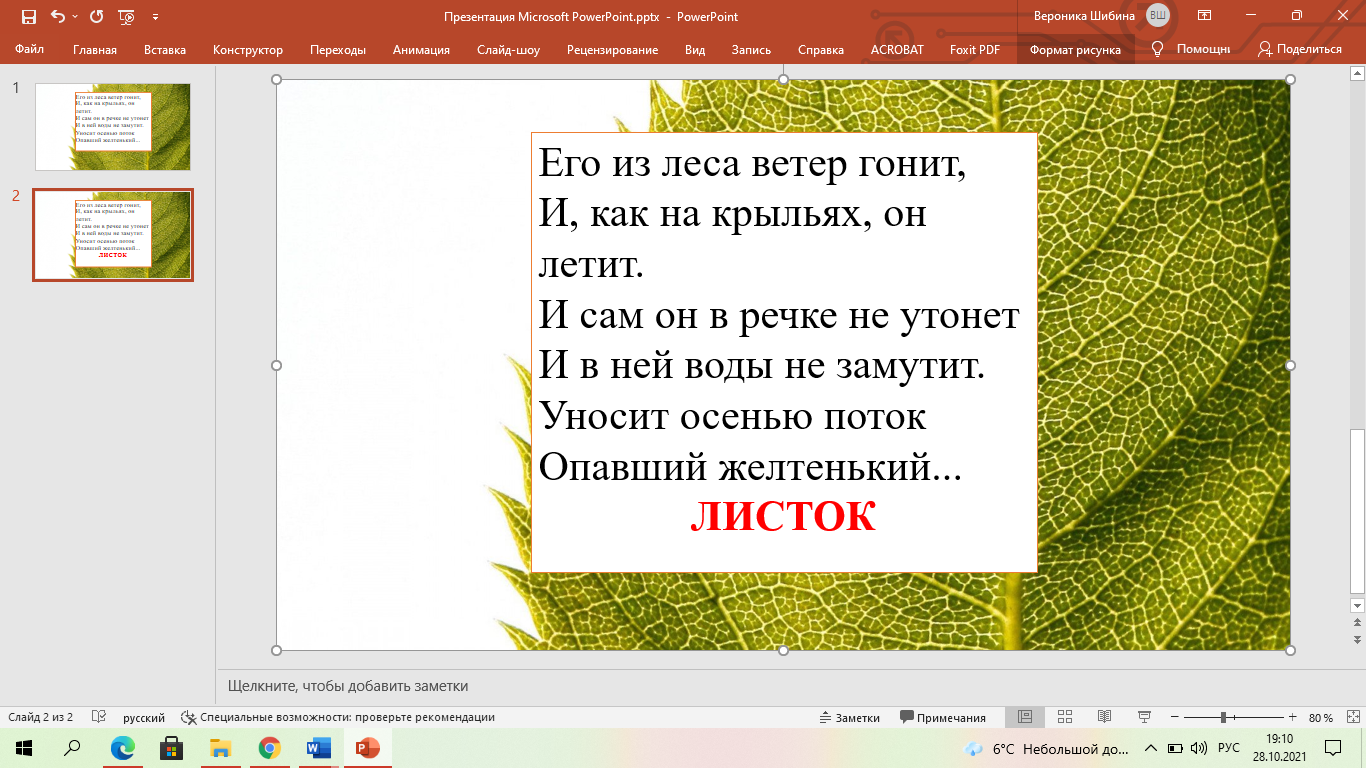 Умение определять, сравнивать, классифицировать и объяснять биологические объекты и процессы.Освоение новых знанийЭтап изучения нового материала (2,5 мин.)Предлагает посмотреть видеоурок «Внешнее строение листа».Смотрят видеоурок.Учебно-познавательная: готовность обучающихся к познавательной деятельности.Личностное самосовершенствование: проявление активности, самоопределение.Информационные: извлечение информации.Регулятивные: адекватно оценивают свои достижения, осознают возникающие трудности, ищут их причины и пути.Коммуникативные: формулируют собственные мысли, высказывают и обосновывают свою точку зрения.Ценностно-смысловая: выбирают установки деятельности, принимают решение.https://youtu.be/d5ceb0ezRXk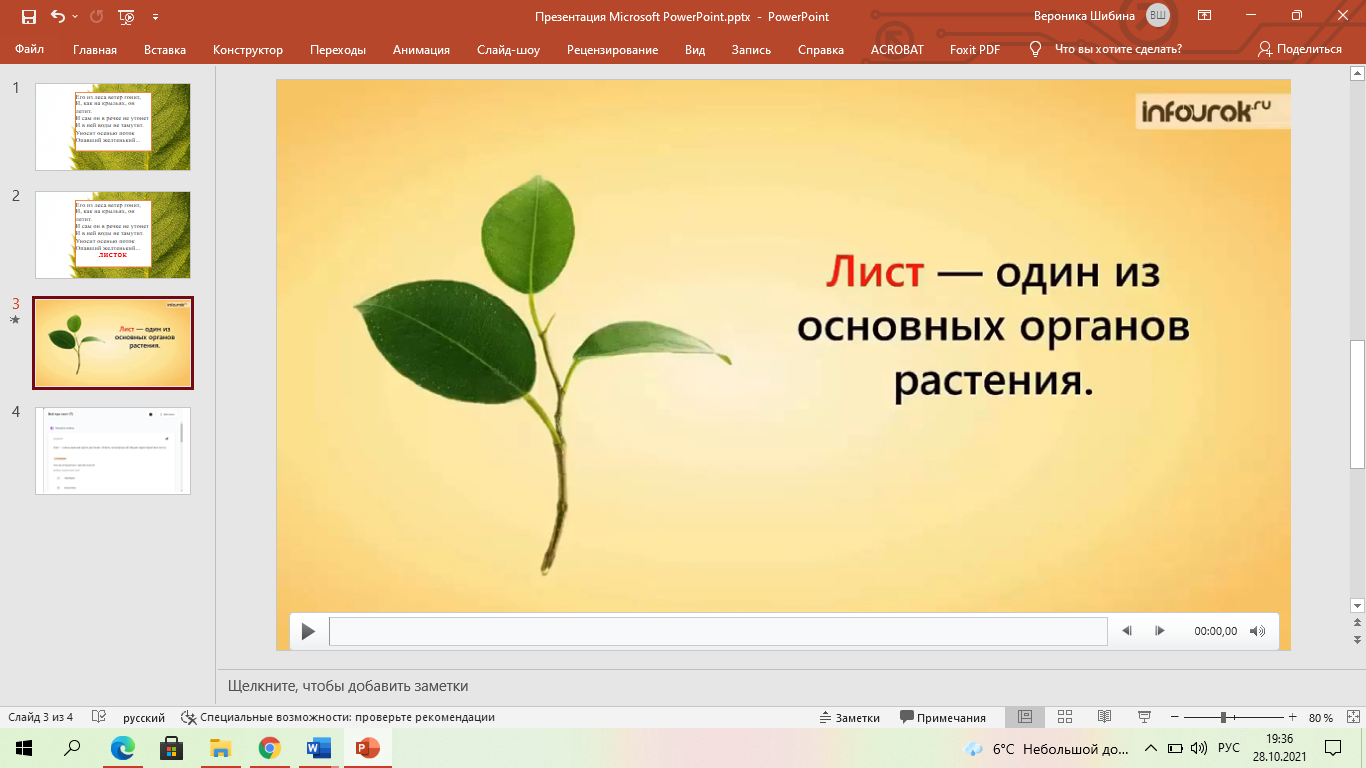 Освоение новых знанийПервичное закрепление (5 мин.)Предлагает выполнить задание на платформе «Сберкласс». Задание «Все про лист»: https://newschool.sberclass.ru/task/400339Использование приобретенных знаний и умений в практической деятельности.Учебно-познавательная: готовность обучающихся к познавательной деятельности.Личностное самосовершенствование: проявление активности, самоопределение.Информационные: извлечение информации.Регулятивные: адекватно оценивают свои достижения, осознают возникающие трудности, ищут их причины и пути.Коммуникативные: формулируют собственные мысли, высказывают и обосновывают свою точку зрения.Ценностно-смысловая: выбирают установки деятельности, принимают решение.https://newschool.sberclass.ru/task/400339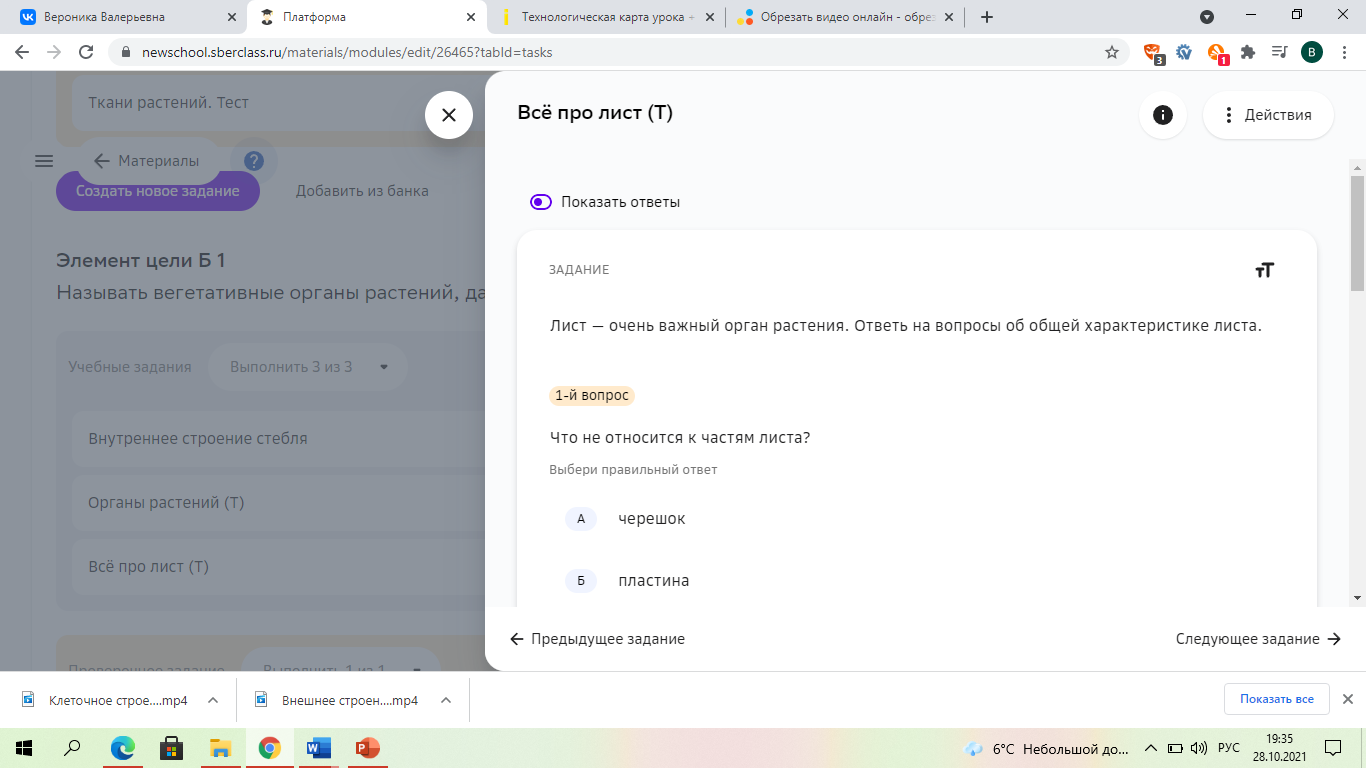 Умение выполнять задания в онлайн формате.Освоение новых знанийЭтап изучения нового материала (3 мин.)Предлагает посмотреть видеоурок «Клеточное строение листа».Смотрят видеоурок.Учебно-познавательная: готовность обучающихся к познавательной деятельности.Личностное самосовершенствование: проявление активности, самоопределение.Информационные: извлечение информации.Регулятивные: адекватно оценивают свои достижения, осознают возникающие трудности, ищут их причины и пути.Коммуникативные: формулируют собственные мысли, высказывают и обосновывают свою точку зрения.Ценностно-смысловая: выбирают установки деятельности, принимают решение.https://youtu.be/BCvIEfIZ_FY 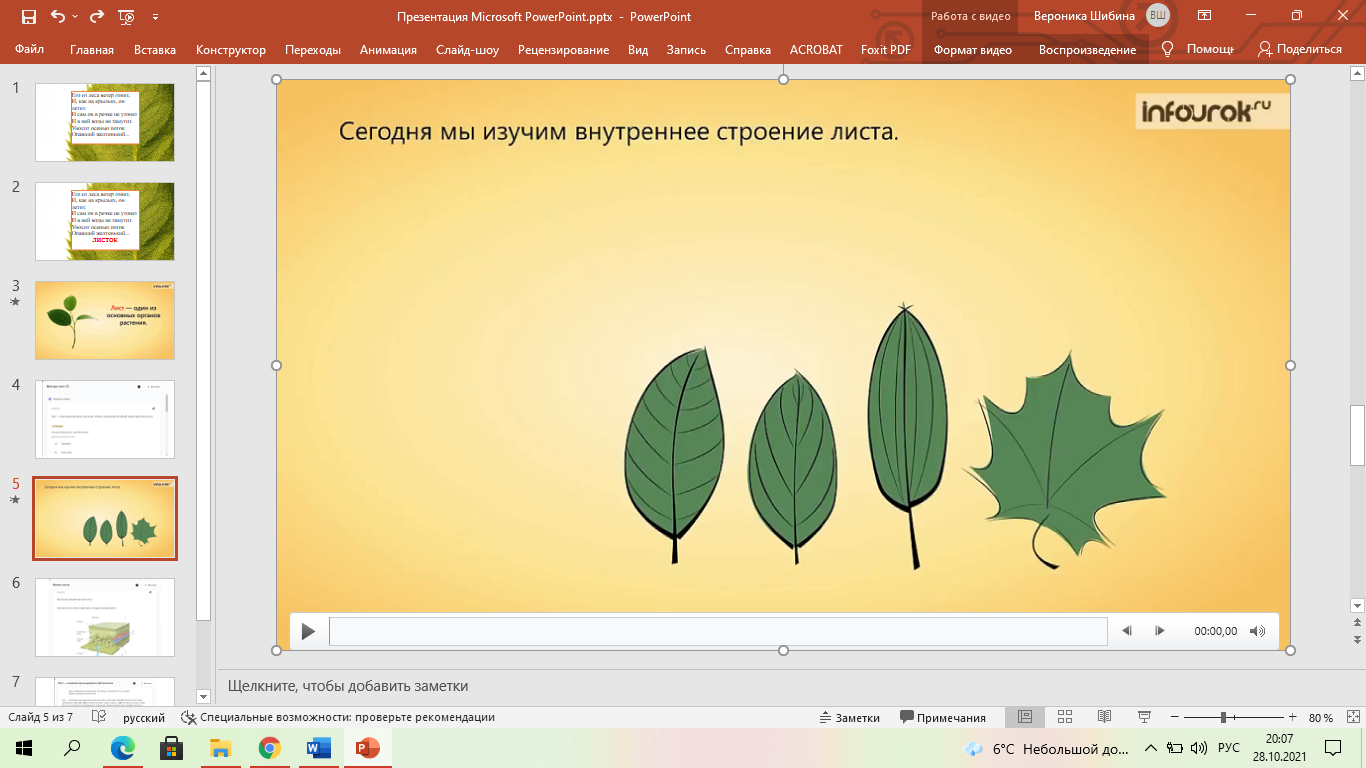 Освоение новых знанийПервичное закрепление (10 мин.)Предлагает выполнить задания на платформе «Сберкласс». Задание: «Жилки листа»: https://newschool.sberclass.ru/task/279312Дает задание познакомиться с текстом учебника на стр. 50. Выполнить задание на платформе «Сберкласс».Задание: «Лист — основной орган дыхания и фотосинтеза»: https://newschool.sberclass.ru/task/279307Использование приобретенных знаний и умений в практической деятельности.Учебно-познавательная: готовность обучающихся к познавательной деятельности.Личностное самосовершенствование: проявление активности, самоопределение.Информационные: извлечение информации.Регулятивные: адекватно оценивают свои достижения, осознают возникающие трудности, ищут их причины и пути.Коммуникативные: формулируют собственные мысли, высказывают и обосновывают свою точку зрения.Ценностно-смысловая: выбирают установки деятельности, принимают решение.https://newschool.sberclass.ru/task/279312https://newschool.sberclass.ru/task/279307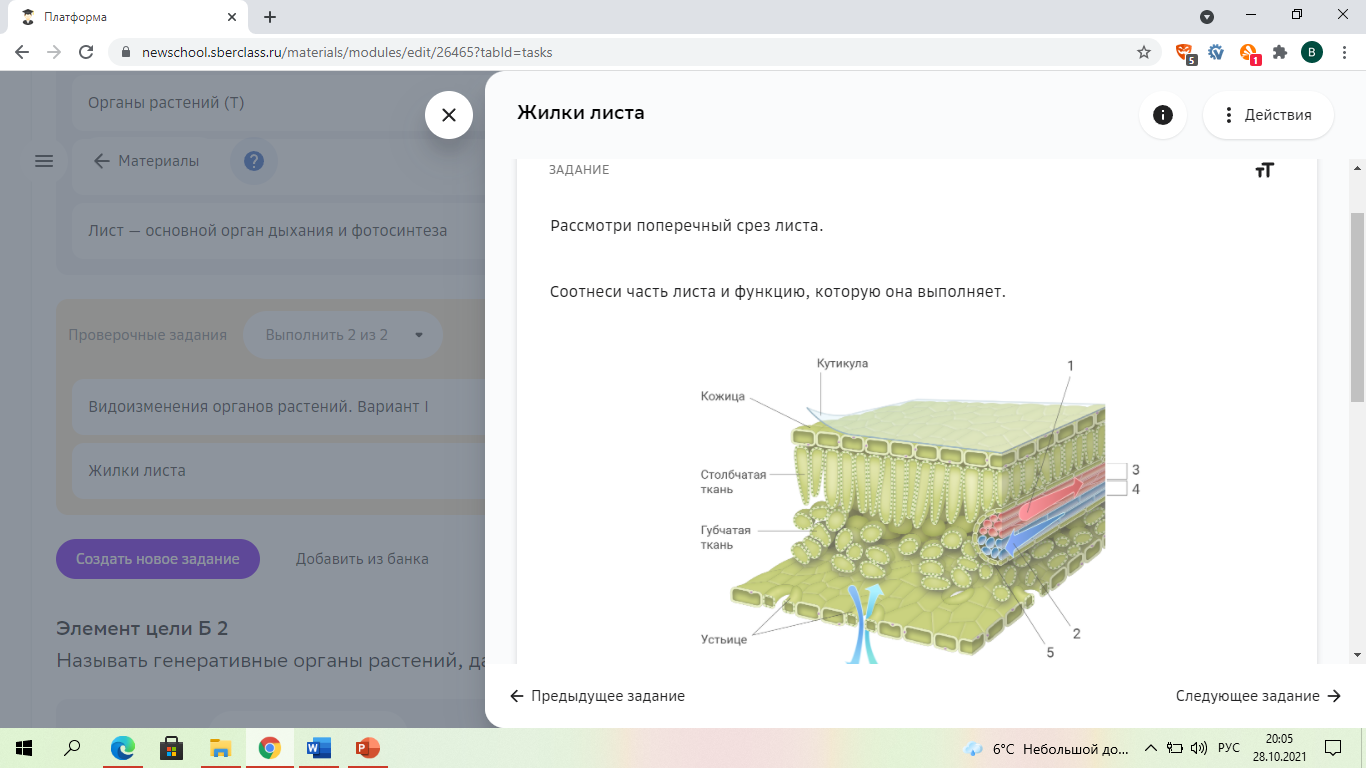 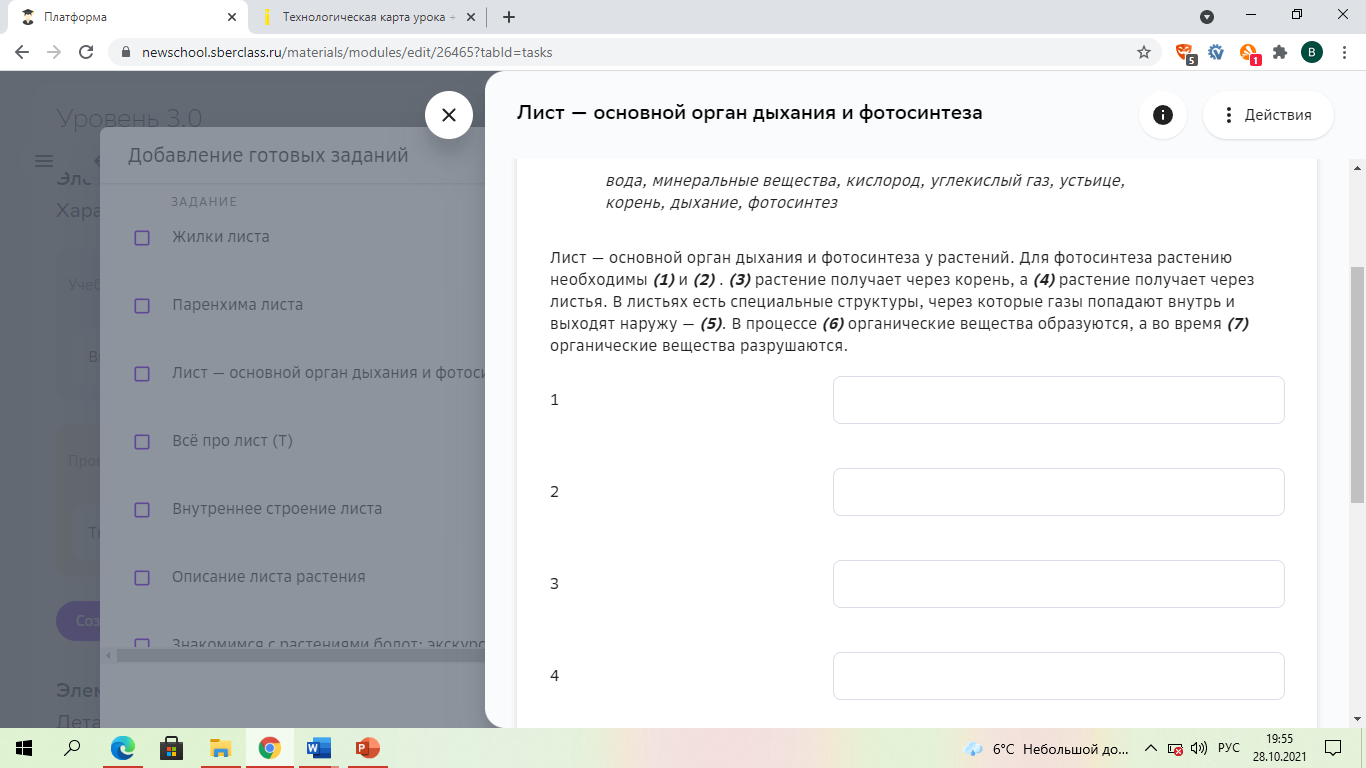 Умение выполнять задания в онлайн формате.Освоение новых знанийЭтап изучения нового материала (10 мин.)Предлагает работу с текстом учебника (стр. 51). Определить значение листопада в жизни растений.Предлагает записать в тетради основные функции зеленых листьев.Предлагает работу с текстом учебника (стр. 51-52): привести примеры растений с видоизменёнными листьями.Работают с текстом учебника. Определяют значение листопада.Записывают основные функции зеленых листьев.Работают с текстом учебника. Приводят примеры растений с видоизменёнными листьями.Учебно-познавательная: готовность обучающихся к познавательной деятельности.Личностное самосовершенствование: проявление активности, самоопределение.Информационные: извлечение информации.Регулятивные: адекватно оценивают свои достижения, осознают возникающие трудности, ищут их причины и пути.Коммуникативные: формулируют собственные мысли, высказывают и обосновывают свою точку зрения.Ценностно-смысловая: выбирают установки деятельности, принимают решение.Умение работать с текстом, выделять главное.Освоение новых знанийОбобщения и систематизации материала.(3 мин).Предлагает учащимся повторить информацию о строении листа и его особенностях.Отвечают на вопросы.Учебно-познавательная: готовность обучающихся к познавательной деятельности.Личностное самосовершенствование: проявление активности, самоопределение.Информационные: извлечение информации.Регулятивные: адекватно оценивают свои достижения, осознают возникающие трудности, ищут их причины и пути.Коммуникативные: формулируют собственные мысли, высказывают и обосновывают свою точку зрения.Ценностно-смысловая: выбирают установки деятельности, принимают решение.Подведение итоговОценивание Отслеживает работу ученика в режиме онлайн – за прохождением материала, упражнений, тестов, затем в онлайн-формате работает над ошибками индивидуально или фронтально.Консультируются с учителем, проводят работу над ошибками.Учебно-познавательная: готовность обучающихся к познавательной деятельности.Личностное самосовершенствование: проявление активности, самоопределение.Информационные: извлечение информации.Регулятивные: адекватно оценивают свои достижения, осознают возникающие трудности, ищут их причины и пути.Коммуникативные: формулируют собственные мысли, высказывают и обосновывают свою точку зрения.Ценностно-смысловая: выбирают установки деятельности, принимают решение.Умение осуществлять самоанализ своей деятельности и соотносить полученный результат с поставленной целью.Формирование умения с достаточной точностью и полнотой выражать свои мысли.Подведение итоговРефлексия (5 мин)Организует обратную связь с учащимися на «Mentimeter»Учебно-познавательная: готовность обучающихся к познавательной деятельности.Личностное самосовершенствование: проявление активности, самоопределение.Информационные: извлечение информации.Регулятивные: адекватно оценивают свои достижения, осознают возникающие трудности, ищут их причины и пути.Коммуникативные: формулируют собственные мысли, высказывают и обосновывают свою точку зрения.Ценностно-смысловая: выбирают установки деятельности, принимают решение.https://www.menti.com/u9gmf4gc72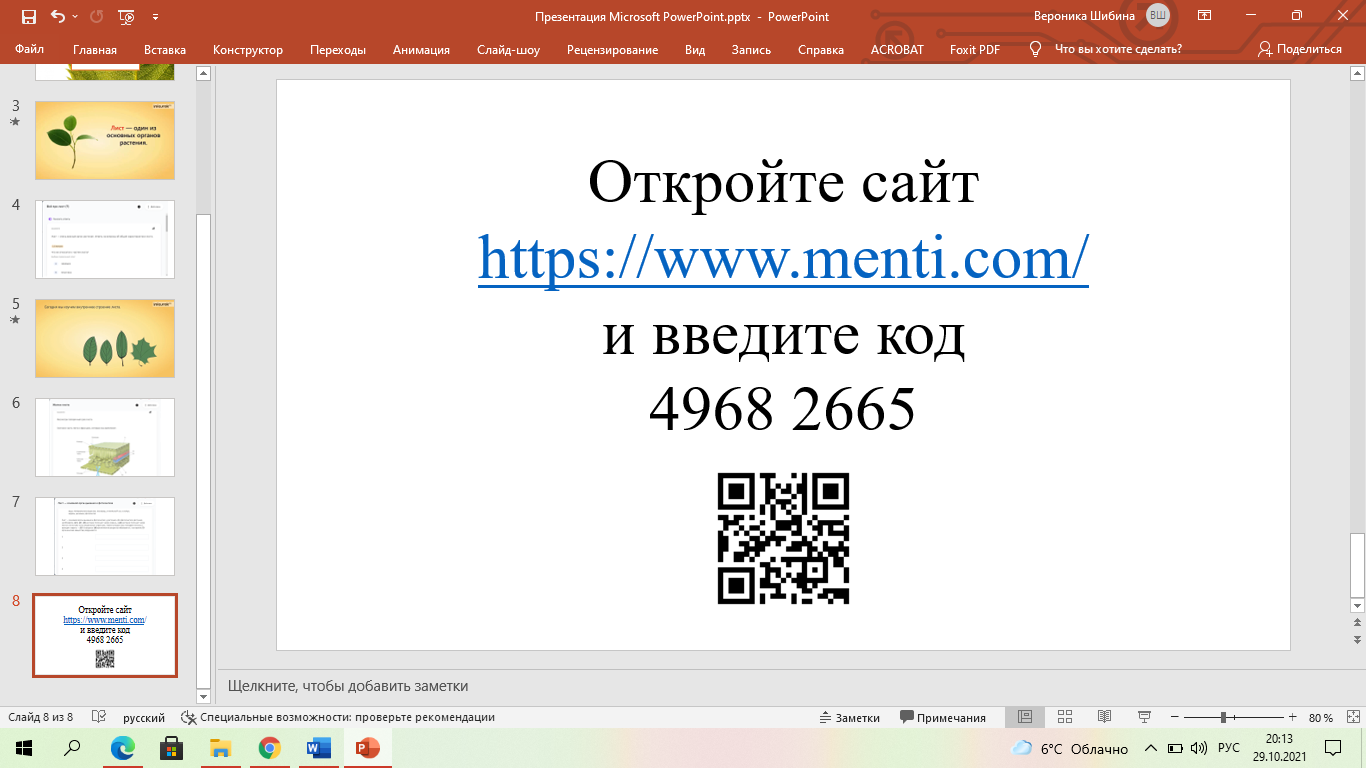 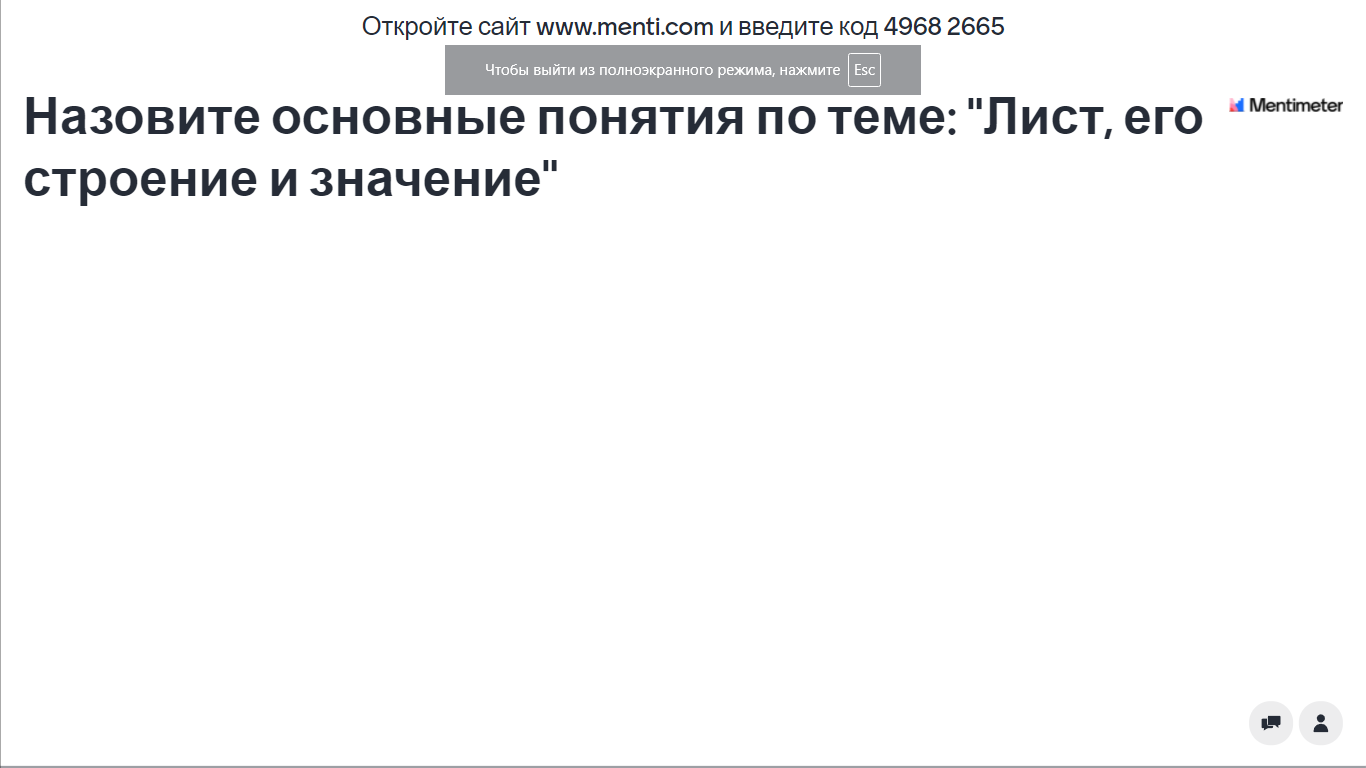 Формированиеэмоционально-ценностного отношения к изучаемой теме.